 АДМИНИСТРАЦИЯ 
ЛЕНИНСКОГО МУНИЦИПАЛЬНОГО РАЙОНА
ВОЛГОГРАДСКОЙ ОБЛАСТИ______________________________________________________________________________ПОСТАНОВЛЕНИЕОт 28.09.2020   №  460О внесении изменений в постановление администрации Ленинского муниципального района от 25.10.2019 № 573 «Об утверждении Положения о комиссии по делам несовершеннолетних и защите их прав Ленинского муниципального района Волгоградской области»	В соответствии с постановлением Правительства Российской Федерации от 10.02.2020 № 120 «О внесении изменений в Примерное положение о комиссиях по делам несовершеннолетних и защите их прав», руководствуясь  Уставом Ленинского муниципального района Волгоградской области, ПОСТАНОВЛЯЮ:1. Внести в постановление администрации Ленинского муниципального района  от 25.10.2019 № 573 «Об утверждении Положения о комиссии по делам несовершеннолетних и защите их прав Ленинского муниципального района Волгоградской области» изменения следующего содержания:1.1. Утвердить положение  о комиссии по делам несовершеннолетних и защите их прав Ленинского муниципального района  Волгоградской области    в новой редакции (прилагается).  1.2. Внести в состав комиссии по делам несовершеннолетних и защите их прав Ленинского муниципального района, утвержденной вышеуказанным постановлением изменения следующего содержания:1.2.1. Вывести из состава комиссии:- Колесниченко Марию Владимировну;- Сукочеву Дарью Юрьевну;- Харитонову Наталью Александровну;- Чурзину Тамару Алексеевну.1.2.2. Ввести в состав комиссии:- Алешину Анастасию Владимировну – консультанта сектора опеки и попечительства отдела по социальной политике администрации Ленинского муниципального района Волгоградской области;- Зайнулина Сергея Какиевича – директора Государственного казенного учреждения «Центр занятости населения Ленинского района» (по согласованию);- Слободянова Руслана Михайловича – врача-педиатра Государственного бюджетного учреждения здравоохранения «Ленинская центральная районная больница» (по согласованию);- Умарову Надию Кайратовну – заместителя директора по учебно-воспитательной работе Государственного бюджетного профессионального образовательного учреждения «Профессиональное училище № 47» (по согласованию).2. Контроль исполнения постановления возложить на заместителя главы Ленинского муниципального района Т.Ю. Чуланову.	3. Постановление вступает в силу со дня его подписания и подлежит размещению на официальном сайте администрации Ленинского муниципального района.Глава Ленинского муниципального района                                             		      А.В. ДенисовУТВЕРЖДЕНОпостановлением администрации       Ленинского муниципального районаот 28.09.2020  №  460ПОЛОЖЕНИЕо комиссии по делам несовершеннолетних и защите их правЛенинского муниципального района Волгоградской области1. Общие положения	1.1. Комиссия по делам несовершеннолетних и защите их прав Ленинского муниципального района (далее - комиссия), является коллегиальным органом системы профилактики безнадзорности и правонарушений несовершеннолетних и создана в целях координации деятельности органов и учреждений системы профилактики по предупреждению безнадзорности, беспризорности, правонарушений и антиобщественных действий несовершеннолетних, выявлению и устранению причин и условий, способствующих этому, обеспечению защиты прав и законных и интересов несовершеннолетних, социально – педагогической реабилитации несовершеннолетних, находящихся в социально опасном положении, выявлению и пресечению случаев вовлечения несовершеннолетних в совершение преступлений, других противоправных и (или) антиобщественных действий, а также случаев склонения их к суицидальным действиям.	1.2. Комиссия является постоянно действующим органом, осуществляет свою деятельность в соответствии с законодательством Российской Федерации, Волгоградской области и иными правовыми актами.	1.3. Деятельность комиссии  основывается на принципах законности, демократизма, поддержки семьи с несовершеннолетними, индивидуального подхода к несовершеннолетним  с соблюдением конфиденциальности полученной информации, государственной поддержки деятельности органов местного самоуправления и общественных объединений по профилактике безнадзорности и правонарушений несовершеннолетних, обеспечения ответственности должностных лиц и граждан за нарушение прав и законных интересов несовершеннолетних.2. Задачами комиссий являются:	а) предупреждение безнадзорности, беспризорности, правонарушений и антиобщественных действий несовершеннолетних, выявление и устранение причин и условий, способствующих этому;	б) обеспечение защиты прав и законных интересов несовершеннолетних;	в) социально – педагогическая реабилитация несовершеннолетних, находящихся в социально опасном положении, в том числе, связанном с немедицинским потреблением наркотических средств и психотропных веществ;	г) выявление и пресечение случаев вовлечения несовершеннолетних в совершение преступлений, других противоправных и (или) антиобщественных действий, а также случаев склонения их к суицидальным действиям.3. Для решения возложенных задач:	а) подготавливают совместно с соответствующими органами или учреждениями представляемые в суд материалы по вопросам, связанным с содержанием несовершеннолетних в специальных учебно – воспитательных учреждениях закрытого типа, а также по иным вопросам, предусмотренным законодательством  Российской Федерации;	б) дают согласие организациям, осуществляющим образовательную деятельность на отчисление несовершеннолетних обучающихся, достигших возраста 15 лет и не получивших основного общего образования;	в) дают при наличие согласия родителей  или иных законных представителей несовершеннолетнего обучающегося и органа местного самоуправления, осуществляющего управление в сфере образования, согласие на оставление несовершеннолетним, достигшими возраста 15 лет, общеобразовательной организации до получения основного общего образования. Комиссии принимают совместно с родителями (законными представителями) несовершеннолетнего, достигшего  возраста 15 лет и оставившего общеобразовательную организацию до получения основного общего образования, и органами местного самоуправления, осуществляющими управление в сфере образования, не позднее чем в месячный срок меры по продолжению освоения таким несовершеннолетним образовательной программы основного общего образования в иной форме обучения и с его  согласия по трудоустройству;	г) обеспечивают оказание помощи в бытовом устройстве несовершеннолетних, освобожденных из учреждений уголовно – исполнительной системы, либо вернувшихся из специальных учебно – воспитательных учреждений, а также состоящих на учете в уголовно – исполнительных инспекциях, содействие в определении форм устройства других несовершеннолетних, нуждающихся в помощи государства, оказание помощи по трудоустройству несовершеннолетних ( с их согласия);д) применяют меры воздействия в отношении несовершеннолетних, их родителей или иных законных представителей в случае и порядке, которые предусмотрены законодательством Российской Федерации и законодательством Волгоградской области;	е) принимают решение на основании заключения психолого-медико-педагогической комиссии о направлении несовершеннолетних в возрасте от 8 до 18 лет, нуждающихся в специальном педагогическом подходе, в специальные учебно – воспитательные учреждения открытого типа с согласия родителей или иных законных представителей, а также самих несовершеннолетних в случае достижения ими возраста 14 лет;	ж) принимают постановления об отчислении несовершеннолетних из специальных учебно – воспитательных учреждений открытого типа;	з) подготавливают и направляют в органы государственной власти субъектов Российской Федерации и органы местного самоуправления в порядке, установленном законодательством  Волгоградской области, отчеты о работе по профилактике безнадзорности и правонарушений несовершеннолетних на территории Ленинского муниципального района;	и)  рассматривают информацию (материалы) о фактах совершения несовершеннолетними, не подлежащими уголовной ответственности  в связи с недостижением возраста наступления уголовной ответственности, общественно опасных деяний и принимают решение о применении к ним мер воздействия или о ходатайстве перед судом об их помещении в специальные учебно – воспитательные учреждения закрытого тип, а также ходатайства, просьбы, жалобы и другие обращения несовершеннолетних, их родителей или иных законных представителей, относящиеся к установленной сфере деятельности комиссий;	к) рассматривают дела об административных правонарушениях, совершенных несовершеннолетним, их родителями (законными представителями) либо иными лицами, отнесенных Кодексом Российской Федерации об административных правонарушениях и законами Волгоградской области об административной ответственности к компетенции комиссий;	л) обращаются в суд по вопросам  возмещения вреда, причиненного здоровью несовершеннолетнего, его имуществу, и (или) морального вреда в порядке, установленном законодательством Российской Федерации;	м) согласовывают представления (заключения) администраций специальных учебно – воспитательных учреждений закрытого типа, вносимые в суды по месту нахождения указанных учреждений;	н) о продлении срока пребывания несовершеннолетнего в специальном учебно – воспитательном  учреждении закрытого типа не позднее чем за один месяц до истечения установленного судом срока пребывания несовершеннолетнего в указанном учреждении.	о) о прекращении пребывания несовершеннолетнего в специальном учебно-воспитательном учреждении закрытого типа на основании заключения психолого-медико-педагогической комиссии указанного учреждения до истечения установленного судом срока, если несовершеннолетний не нуждается в дальнейшем применении этой меры воздействия (не ранее 6 месяцев со дня поступления несовершеннолетнего в специальное учебно – воспитательное учреждение закрытого типа) или в случае выявления у него заболеваний, препятствующих содержанию и обучению в специальном учебно-воспитательном учреждении закрытого типа;	п) о переводе несовершеннолетнего в другое специальное учебно-воспитательное учреждение закрытого типа в связи с возрастом, состоянием здоровья, а также в целях создания наиболее благоприятных условий для его реабилитации;	р) о восстановлении срока пребывания несовершеннолетнего в специальном учебно-воспитательном учреждении закрытого типа  в случае его самовольного ухода из указанного учреждения, невозвращения в указанное учреждение из отпуска, а также в других случаях уклонения несовершеннолетнего от пребывания в специальном учебно – воспитательном учреждении закрытого типа;	с) дают совместно с соответствующей государственной инспекцией труда согласие на расторжение трудового договора с работниками в возрасте до 18 лет по инициативе работодателя (за исключением случаев ликвидации организации или прекращения деятельности индивидуального предпринимателя);	т)  участвуют в разработке проектов нормативных правовых актов по вопросам защиты прав и законных интересов несовершеннолетних;	у) координируют проведение органами  и учреждениями системы профилактики  индивидуальной профилактической работы в отношении категорий лиц, указанных в статье 5 Федерального закона  «Об основах системы профилактики безнадзорности и правонарушений несовершеннолетних»;	ф) утверждают межведомственные планы (программы) индивидуальной профилактической работы принимают постановления о реализации конкретных мер по защите прав и интересов детей в случаях, если индивидуальная профилактическая работа  в отношении лиц, указанных в статье 5  Федерального закона  «Об основах системы профилактики безнадзорности и правонарушений несовершеннолетних», требует использования ресурсов нескольких органов и (или) учреждений системы профилактики, и контролируют их исполнение;	х)  содействуют привлечению социально ориентированных некоммерческих организаций и общественных объединений к реализации межведомственных планов (программ) индивидуальной профилактической работы;	ц) осуществляют иные полномочия, которые предусмотрены законодательством Российской Федерации и законодательством  Волгоградской области.	3.1.  К вопросам обеспечения деятельности муниципальной комиссии относятся:	- подготовка и организация проведения заседаний и иных плановых мероприятий комиссии;	- осуществление контроля за своевременностью подготовки и представления материалов для рассмотрения на заседаниях комиссии;	- ведение делопроизводства комиссии;	- оказание консультативной помощи представителям органов и учреждений системы профилактики, а также представителям иных территориальных органов федеральных органов исполнительной власти, органов исполнительной власти субъектов Российской Федерации, органов местного самоуправления и организаций, участвующим в подготовке материалов к заседанию комиссии, при поступлении соответствующего запроса;	- участие в организации межведомственных мероприятий по профилактике безнадзорности и правонарушений несовершеннолетних, в том числе межведомственных конференций, совещаний, семинаров;	- участие по приглашению органов и организаций в проводимых ими проверках, совещаниях, семинарах, коллегиях, конференциях и других мероприятиях по вопросам профилактики безнадзорности и правонарушений несовершеннолетних;	- организация рассмотрения комиссией поступивших в комиссию обращений граждан, сообщений органов и учреждений системы профилактики по вопросам, относящимся к ее компетенции;осуществление сбора, обработки и обобщения информации, необходимой для решения задач, стоящих перед комиссией;	- осуществление сбора и обобщение информации о численности лиц, предусмотренных статьей 5 Федерального закона «Об основах системы профилактики безнадзорности и правонарушений несовершеннолетних», в отношении которых органами и учреждениями системы профилактики проводится индивидуальная профилактическая работа;	- обобщение сведений о детской безнадзорности, правонарушениях несовершеннолетних, защите их прав и законных интересов для представления на рассмотрение комиссии с целью анализа ситуации;	- подготовка информационных и аналитических материалов по вопросам профилактики безнадзорности и правонарушений несовершеннолетних;	- организация по поручению председателя комиссии работы экспертных групп, штабов, а также консилиумов и других совещательных органов для решения задач, стоящих перед комиссией;	- осуществление взаимодействия с федеральными государственными органами, федеральными органами государственной власти, органами государственной власти Волгоградской области, органами местного самоуправления, общественными и иными объединениями, организациями для решения задач, стоящих перед комиссией;	- направление запросов в федеральные государственные органы, федеральные органы государственной власти, органы государственной власти Волгоградской области, органы местного самоуправления, организации, территориальные (муниципальные) комиссии о представлении необходимых для рассмотрения на заседании комиссии материалов (информации) по вопросам, отнесенным к ее компетенции;	- обеспечение доступа к информации о деятельности комиссии путем участия в подготовке публикаций и выступлений в средствах массовой информации, в информационно-телекоммуникационной сети «Интернет» без использования в публикациях и выступлениях сведений, разглашение которых нарушает охраняемые законом права и интересы несовершеннолетних, их родителей или иных законных представителей.	3.2. К вопросам обеспечения деятельности муниципальной  комиссии относятся:	- осуществление сбора, обобщения информации о численности несовершеннолетних, находящихся в социально опасном положении, на территории Ленинского  муниципального района;	- подготовка и направление в комиссию Волгоградской области справочной информации, отчетов по вопросам, относящимся к компетенции комиссии;	- участие в подготовке заключений на проекты нормативных правовых актов по вопросам защиты прав и законных интересов несовершеннолетних;	- исполнение иных полномочий в рамках обеспечения деятельности комиссии по реализации комиссией полномочий, предусмотренных законодательством Российской Федерации и законодательством Волгоградской области.4. Порядок образования комиссии	4.1. Комиссия образуется постановлением администрации Ленинского муниципального района.	4.2. В состав комиссии входят председатель комиссии, заместитель (заместители) председателя комиссии, ответственный секретарь комиссии и члены комиссии.	Членами комиссии являются руководители (их заместители) органов и учреждений системы профилактики, а также могут являться представители иных государственных (муниципальных) органов и учреждений, представители общественных объединений, религиозных конфессий, граждане, имеющие опыт работы с несовершеннолетними, депутаты соответствующих представительных органов, другие заинтересованные лица.	Председателем, заместителем председателя, ответственным секретарем и членом комиссии может быть гражданин Российской Федерации, достигший возраста 21 года.	4.3. Возглавляет комиссию председатель – заместитель главы  Ленинского муниципального района.	Председатель комиссии осуществляет полномочия члена комиссии, предусмотренные подпунктами «а» - «д» и «ж» пункта  4.6 настоящего Положения, а также:	а) осуществляет руководство деятельностью комиссии;	б) председательствует на заседании комиссии и организует ее работу;	в) имеет право решающего голоса при голосовании на заседании комиссии;	г) представляет комиссию в государственных органах, органах местного самоуправления и иных организациях;	д) утверждает повестку заседания комиссии;	е) назначает дату заседания комиссии;	ж) дает заместителю председателя комиссии, ответственному секретарю комиссии, членам комиссии обязательные к исполнению поручения по вопросам, отнесенным к компетенции комиссии;	з) представляет уполномоченным органам (должностным лицам) предложения по формированию персонального состава комиссии;	и) осуществляет контроль за исполнением плана работы комиссии, подписывает постановления комиссии;	к) обеспечивает представление установленной отчетности о работе по профилактике безнадзорности и правонарушений несовершеннолетних в порядке, установленном законодательством Российской Федерации и нормативными правовыми актами Волгоградской области;	4.4. Заместитель председателя комиссии осуществляет полномочия, предусмотренные подпунктами «а» - «д» и «ж» пункта  4.6.  настоящего Положения, а также:	а) выполняет поручения председателя комиссии;	б) исполняет обязанности председателя комиссии в его отсутствие;	в) обеспечивает контроль за исполнением постановлений комиссии;	г) обеспечивает контроль за своевременной подготовкой материалов для рассмотрения на заседании комиссии.	4.5.  Ответственный секретарь комиссии осуществляет полномочия, предусмотренные подпунктами «а», «в» - «д» и «ж» пункта 4.6.   настоящего Положения, а также:	а) осуществляет подготовку материалов для рассмотрения на заседании комиссии;	б) выполняет поручения председателя и заместителя председателя комиссии;	в) оповещает членов комиссии и лиц, участвующих в заседании комиссии, о времени и месте заседания, проверяет их явку, знакомит с материалами по вопросам, вынесенным на рассмотрение комиссии;	г) осуществляет подготовку и оформление проектов постановлений, принимаемых комиссией по результатам рассмотрения соответствующего вопроса на заседании;	д) обеспечивает вручение копий постановлений комиссии.	4.6. Члены комиссии обладают равными правами при рассмотрении и обсуждении вопросов (дел), отнесенных к компетенции комиссии, и осуществляют следующие полномочия:	а) участвуют в заседании комиссии и его подготовке;	б) предварительно (до заседания комиссии) знакомятся с материалами по вопросам, выносимым на ее рассмотрение;	в) вносят предложения об отложении рассмотрения вопроса (дела) и о запросе дополнительных материалов по нему;	г) вносят предложения по совершенствованию работы по профилактике безнадзорности и правонарушений несовершеннолетних, защите их прав и законных интересов, выявлению и устранению причин и условий, способствующих безнадзорности и правонарушениям несовершеннолетних;	д) участвуют в обсуждении постановлений, принимаемых комиссией по рассматриваемым вопросам (делам), и голосуют при их принятии;	е) составляют протоколы об административных правонарушениях в случаях и порядке, предусмотренных Кодексом Российской Федерации об административных правонарушениях;	ж) посещают организации, обеспечивающие реализацию несовершеннолетними их прав на образование, труд, отдых, охрану здоровья и медицинскую помощь, жилище и иных прав, в целях проверки поступивших в комиссию сообщений о нарушении прав и законных интересов несовершеннолетних, наличии угрозы в отношении их жизни и здоровья, ставших известными случаях применения насилия и других форм жестокого обращения с несовершеннолетними, а также в целях выявления причин и условий, способствовавших нарушению прав и законных интересов несовершеннолетних, их безнадзорности и совершению правонарушений;	з) выполняют поручения председателя комиссии;	и) информируют председателя комиссии о своем участии в заседании или причинах отсутствия на заседании.	4.7.  Полномочия председателя, заместителя председателя, ответственного секретаря, члена комиссии прекращаются при наличии следующих оснований:	а) подача письменного заявления о прекращении полномочий председателя комиссии (заместителя председателя, ответственного секретаря или члена комиссии) уполномоченным органам (должностным лицам);	б) признание председателя комиссии (заместителя председателя, ответственного секретаря или члена комиссии) решением суда, вступившим в законную силу, недееспособным, ограниченно дееспособным и безвестно отсутствующим или умершим;	в) прекращение полномочий комиссии;	г) увольнение председателя комиссии (заместителя председателя, ответственного секретаря или члена комиссии) с занимаемой должности в органе или учреждении системы профилактики, ином государственном органе, органе местного самоуправления или общественном объединении, от которого указанное лицо было включено (делегировано) в состав комиссии;	д) отзыв (замена) председателя комиссии (заместителя председателя, ответственного секретаря или члена комиссии) по решению руководителя органа или учреждения системы профилактики, иного государственного органа, органа местного самоуправления или общественного объединения, от которого указанное лицо было включено (делегировано) в ее состав;	е) систематическое неисполнение или ненадлежащее исполнение председателем комиссии (заместителем председателя, ответственным секретарем или членом комиссии) своих полномочий;	ж) по факту смерти.	4.8. При прекращении полномочий председатель комиссии (заместитель председателя, ответственный секретарь или член комиссии) исключаются из ее состава, за исключением прекращения полномочий в соответствии с подпунктами «б» (в части признания лица, входящего в состав комиссии, решением суда, вступившим в законную силу, умершим), «в» и «ж» пункта 4.6  настоящего Положения.	4.9. Председатель комиссии несет персональную ответственность за организацию работы комиссии и представление отчетности о состоянии профилактики безнадзорности и правонарушений несовершеннолетних в соответствии с законодательством Российской Федерации и законодательством Волгоградской области.5. Проведение заседания комиссии	5.1. Заседания комиссии проводятся в соответствии  с планом  работы, не реже  двух раз в месяц.	5.2. Комиссия осуществляет свою деятельность в соответствии с планом  работы и с учетом необходимости оперативного решения возникающих неотложных вопросов.	План работы комиссии принимается  на заседании комиссии и утверждается председателем.	5.3. Предложения в проект плана работы комиссии вносятся в комиссию ее членами в письменной форме в сроки, определенные председателем комиссии или постановлением комиссии, если законодательством Волгоградской области не предусмотрено иное.		         5.4. Предложения по рассмотрению вопросов на заседании комиссии должны содержать:	а) наименование вопроса и краткое обоснование необходимости его рассмотрения на заседании комиссии;	б) информацию об органе (организации, учреждении), и (или) должностном лице, и (или) члене комиссии, ответственных за подготовку вопроса;	в) перечень соисполнителей (при их наличии);	г) срок рассмотрения на заседании комиссии.	5.5. Предложения в проект плана работы комиссии могут направляться членам комиссии для их предварительного согласования.	5.6. Проект плана работы комиссии формируется на основе предложений, поступивших в комиссию, по согласованию с председателем комиссии выносится для обсуждения и утверждения на заседании в конце года, предшествующего году реализации плана работы комиссии.	5.7. Изменения в план работы комиссии вносятся на заседании комиссии на основании предложений лиц, входящих в ее состав.	5.8. Члены комиссии, должностные лица органов и учреждений системы профилактики, а также иных территориальных органов федеральных органов исполнительной власти, органов исполнительной власти Волгоградской области, органов местного самоуправления и организаций, которым во исполнение плана работы комиссии поручена подготовка соответствующих информационных материалов для рассмотрения на заседаниях комиссии, несут персональную ответственность за качество и своевременность их представления.	5.9. Информационные материалы по вопросам, включенным в повестку заседания комиссии, представляются в комиссию органами (организациями, учреждениями), должностными лицами, членами комиссии, ответственными за их подготовку, в соответствии с планом работы комиссии не позднее чем за 10 дней до дня проведения заседания и включают в себя:	а) справочно-аналитическую информацию по вопросу, вынесенному на рассмотрение;	б) предложения в проект постановления комиссии по рассматриваемому вопросу;	в) особые мнения по представленному проекту постановления комиссии, если таковые имеются;	г) материалы согласования проекта постановления комиссии с заинтересованными органами и учреждениями системы профилактики, иными государственными органами и органами местного самоуправления;	д) иные сведения, необходимые для рассмотрения вопроса.	5.10. В случае непредставления материалов в установленный настоящим Положением срок или их представления с нарушением требований к данным материалам вопрос может быть снят с рассмотрения либо перенесен для рассмотрения на другое заседание в соответствии с решением председателя комиссии.	5.11. Повестка заседания, проекты постановлений по вопросам, включенным в повестку заседания, и соответствующие материалы по данным вопросам направляются членам комиссии не позднее чем за 3 рабочих дня до дня проведения заседания.	5.12. Члены комиссии и иные участники заседания, которым направлены повестка заседания, проект постановления и иные материалы, при наличии замечаний и предложений представляют их в комиссию до начала проведения заседания.	5.13. О дате, времени, месте и повестке заседания комиссии извещается прокурор.	5.14. Заседание комиссии считается правомочным, если на нем присутствует не менее половины ее членов. Члены комиссии участвуют в ее заседаниях без права замены.	5.15. На заседании комиссии председательствует ее председатель либо заместитель председателя комиссии.	5.16. Решения комиссии принимаются большинством голосов присутствующих на заседании членов комиссии.	5.17. При голосовании член комиссии имеет один голос и голосует лично. Член комиссии вправе на заседании комиссии довести до сведения членов комиссии свое особое мнение по вопросу, вынесенному на голосование. Особое мнение, изложенное в письменной форме, прилагается к протоколу заседания комиссии.	5.18. Результаты голосования, оглашенные председателем комиссии, вносятся в протокол заседания комиссии.6. Акты, принимаемые комиссией	6.1.  В протоколе заседания комиссии указываются:	а) наименование комиссии;	б) дата, время и место проведения заседания;	в) сведения о присутствующих и отсутствующих членах комиссии, иных лицах, присутствующих на заседании;	г) повестка дня;	д) отметка о способе документирования заседания коллегиального органа (стенографирование, видеоконференция, запись на диктофон и др.);	е) наименование вопросов, рассмотренных на заседании комиссии, и ход их обсуждения;	ж) результаты голосования по вопросам, обсуждаемым на заседании комиссии;	з) решение, принятое по рассматриваемому вопросу.	6.2. К протоколу заседания комиссии прилагаются материалы докладов по вопросам, рассмотренным на заседании комиссии, справочно-аналитическая и иная информация (при наличии).	6.3. Протокол заседания комиссии подписывается председательствующим на заседании комиссии и секретарем заседания комиссии.	6.4. Комиссия принимает решения, оформляемые в форме постановлений, в которых указываются:	а) наименование комиссии;	б) дата;	в) время и место проведения заседания;	г) сведения о присутствующих и отсутствующих членах комиссии;	д) сведения об иных лицах, присутствующих на заседании;	е) вопрос повестки дня, по которому вынесено постановление;	ж) содержание рассматриваемого вопроса;	з) выявленные по рассматриваемому вопросу нарушения прав и законных интересов несовершеннолетних (при их наличии);	и) сведения о выявленных причинах и условиях, способствующих безнадзорности, беспризорности, правонарушениям и антиобщественным действиям несовершеннолетних (при их наличии);	к) решение, принятое по рассматриваемому вопросу;	л) меры, направленные на устранение причин и условий, способствующих безнадзорности, беспризорности, правонарушениям и антиобщественным действиям несовершеннолетних, которые должны предпринять соответствующие органы или учреждения системы профилактики;	м) сроки, в течение которых должны быть приняты меры, направленные на устранение причин и условий, способствующих безнадзорности, беспризорности, правонарушениям и антиобщественным действиям несовершеннолетних.	6.5. Порядок принятия комиссией решения о допуске или не допуске к педагогической деятельности лиц, имевших судимость (в том числе перечень документов, представляемых для принятия указанного решения, сроки их рассмотрения комиссией), а также форма документа, содержащего решение о допуске или не допуске к педагогической деятельности лиц, имевших судимость, утверждаются Правительством Российской Федерации с учетом мнения Российской трехсторонней комиссии по регулированию социально-трудовых отношений.	6.6. Постановления комиссии направляются членам комиссии, в органы и учреждения системы профилактики и иным заинтересованным лицам и организациям.	6.7. Постановления, принятые комиссией, обязательны для исполнения органами и учреждениями системы профилактики.	6.8. Органы и учреждения системы профилактики обязаны сообщить комиссии о мерах, принятых по исполнению постановления, в указанный в нем срок.	6.9. Постановление комиссии может быть обжаловано в порядке, установленном законодательством Российской Федерации.	Решение комиссии о допуске или не допуске к педагогической деятельности лиц, имевших судимость, может быть обжаловано в суде.	7. Комиссия имеет бланк и печать со своим наименованием8. Финансовое и материальное обеспечение деятельности комиссии	8.1. Деятельность комиссии обеспечивается за счет областных субвенций на осуществление государственных полномочий по созданию, исполнению функций, обеспечение деятельности комиссии.	8.2. Средства, выделяемые из областного фонда компенсаций расходуются на:	а) выплату заработной платы с начислениями на фонд оплаты труда главному специалисту – ответственному секретарю;	б) приобретение (изготовление) бланков удостоверений членам комиссии;	в) обеспечение членов комиссии канцелярскими принадлежностями и бумагой;	г) почтовые расходы, услуги связи;	д) транспортные услуги согласно договорам на оказание транспортных услуг;	е) обеспечение комиссии методическими изданиями по вопросам деятельности субъектов профилактики, безнадзорности, беспризорности, правонарушений несовершеннолетних;	ж) повышение квалификации членов комиссии, работающих на освобожденной основе;	з) материально – техническое обеспечение деятельности комиссии в т.ч. оборудование рабочих мест членов комиссии, работающих на освобожденной основе (оргтехника, программное обеспечение, расходный материал, фото – видеотехника и т.д.) 	и) организацию профилактической работы с несовершеннолетними и семьями (издание методических пособий), выступление в СМИ, приглашение специалистов, проведение массовых мероприятий и т.п.;	к) поощрение памятными подарками членов комиссии.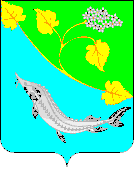 